​ МИНИСТЕРСТВО ПРОСВЕЩЕНИЯ РОССИЙСКОЙ ФЕДЕРАЦИИ
Министерство образования и науки Республики Адыгея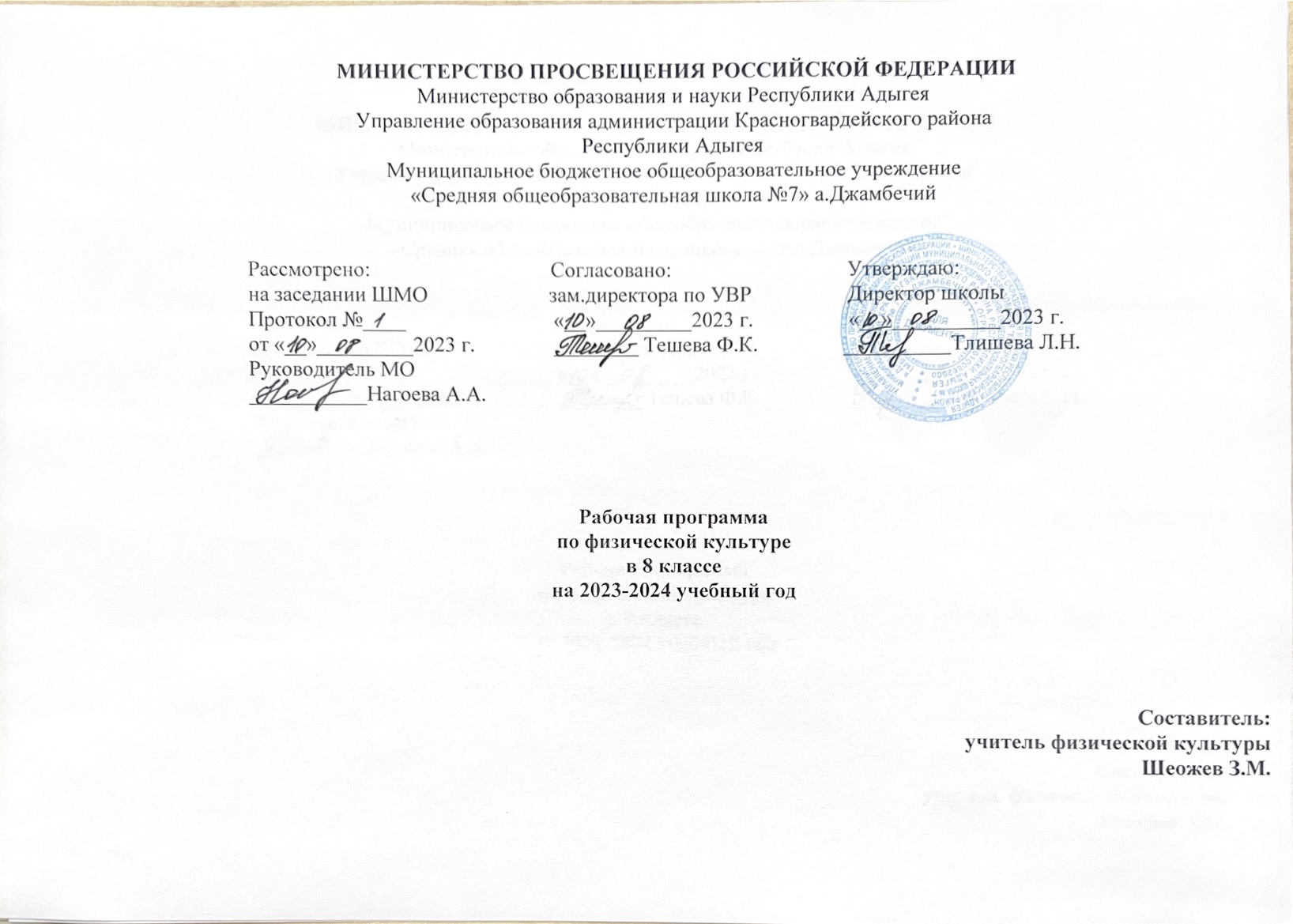 Управление образования администрации Красногвардейского района Республики АдыгеяМуниципальное бюджетное общеобразовательное учреждение«Средняя общеобразовательная школа №7» а.ДжамбечийРассмотрено:                                  Согласовано:                                 Утверждаю:на заседании ШМО                       зам.директора по УВР                  Директор школыПротокол №____                            «__»_________2023 г.                  «__»__________2023 г.от «__»_________2023 г.               ________ Тешева Ф.К.                __________Тлишева Л.Н.Руководитель МО___________Нагоева А.А.Рабочая программапо физической культурев 8 классена 2023-2024 учебный годСоставитель:учитель физической культурыШеожев З.М.ПОЯСНИТЕЛЬНАЯ ЗАПИСКАРабочая программа по физической культуре для 8 классов составлена на основе Федерального государственного образовательного стандарта основного общего образования.Физическая культура – обязательный учебный курс в общеобразовательных учреждениях. Предмет «Физическая культура» является основой физического воспитания школьников. Он включает в себя мотивацию и потребность в систематических занятиях физической культурой и спортом, овладение основными видами физкультурно-спортивной деятельности, разностороннюю физическую подготовленность.Рабочая программа (ФГОС) по физической культуре для 8 класса составлена в соответствии с правовыми и нормативными документами:-	Федеральный Закон «Об образовании в Российской Федерации» (от 29.12. 2012 г. № 273-ФЗ);-	Постановление Главного государственного санитарного врача Российской Федерацииот 29 декабря 2010 г. N 189 г. Москва "Об утверждении Сан- ПиН 2.4.2.2821-10"Санитарно-эпидемиологические требования к условиям и организации обучения вобщеобразовательных учреждениях"-	Приказ Министерства образования и науки Российской Федерации от 30.08.2013 № 1015 (с изменениями и дополнениями) «Об утверждении Порядка организации и осуществления образовательной деятельности по основным общеобразовательным программам - образовательным программам начального общего, основного общего и среднего общего образования»-	Приказ Министерства образования и науки РФ от 17 декабря 2010 года, "Об утверждении и введении в действие федерального государственного образовательного стандарта основного общего образования"-	Приказ Минобрнауки России от 05.07.17 г. № 629 «Об утверждении федерального перечня учебников, рекомендуемых к использованию при реализации имеющих государственную аккредитацию образовательных программ начального общего, основного общего, среднего общего образования на 2018- 2019 учебный год»-	Приказа Минпросвещения России от 28.12.2018 № 345 (ред. от 18.05.2020) «О федеральном перечне учебников, рекомендуемых к использованию при реализации имеющих государственную аккредитацию образовательных программ начального общего, основного общего, среднего общего образования»;-	Устава Неманского СУВУ;-	Примерная программа дисциплины, утвержденной Министерством образования и науки РФ по физической культуре.Федеральный базисный план отводит 105 часов для образовательного изучения физической культуры в 8 классе из расчёта 3 часа в неделю.Рабочая программа ориентирована на использование учебников: (учебно- методического комплексаФизическая культура. 5-9 классы: учебник для общеобразовательных учреждений / А.П.Матвеев. - М.: Просвещение, 2016.Выбор данной авторской программы и учебно-методического комплекса обусловлен полнотой, доступностью предложенного материала и условиями материальной базы, климатическими условиями.Цель и задачи учебного предмета «Физическая культура»Рабочая программа имеет целью - формирование разносторонне физически развитой личности, способной активно использовать ценности физической культуры для укрепления и длительного сохранения собственного здоровья, оптимизации трудовой деятельности и организации активного отдыха. В основной школе данная цель конкретизируется: учебный процесс направлен на формирование устойчивых мотивов и потребностей школьников в бережном отношении к своему здоровью, целостном развитии физических и психических качеств, творческом использовании средств физической культуры в организации здорового образа жизни и способствует решению следующих задач изучения на второй ступени образования:-	укрепление здоровья, развитие основных физических качеств и повышение функциональных возможностей организма;-	формирование культурыдвижений, обогащение двигательного опыта физическими упражнениями с общеразвивающей и корригирующей направленностью, техническими действиями и приемами базовых видов спорта:-	освоение знаний о физической культуре и спорте, их истории и современном развитии, роли в формировании здорового образа жизни;-	обучение навыкам и умениям в физкультурно-оздоровительной и спортивно-оздоровительной деятельности, самостоятельной организации занятий физическими упражнениями;-	воспитание положительных качеств личности, норм коллективного взаимодействия и сотрудничества в учебной и соревновательной деятельности.Ориентируясь на решение задач образования школьников в области физической культуры, настоящая программа в своем предметном содержании направлена на:-	реализацию принципа вариативности, который лежит в основе планирования учебного материала в соответствии с половозрастными особенностями обучающихся, материально-технической оснащенности учебного процесса (спортивный зал, спортивные пришкольные площадки, стадион, бассейн), региональными климатическими условиями и видом учебного учреждения;-	реализацию принципа достаточности и сообразности, определяющего распределение учебного материала в конструкции основных компонентов двигательной (физкультурной) деятельности, особенностей формирования познавательной и предметной активности обучающихся.1.ПЛАНИРУЕМЫЕ РЕЗУЛЬТАТЫЛичностные, метапредметные и предметные результаты освоенияконкретного учебного предметаВ соответствии с требованиями к результатам освоения основной образовательной программы основного общего образования Федерального государственногообразовательногостандартаданнаярабочаяпрограмманаправленана достижение учащимися личностных, метапредметных и предметных результатовпофизической культуре.Личностныерезультаты:знание истории физической культуры своего народа, своего края как частинаследиянародовРоссии и человечества;-воспитаниечувстваответственностиидолгапередРодиной;формирование осознанного, уважительного и доброжелательного отношения к другому человеку, его мнению, мировоззрению, культуре, языку, вере,гражданской позиции, к истории, культуре, религии, традициям, языкам, ценностямнародовРоссиии народовмира;готовности и способности вести диалог с другими людьми и достигать внёмвзаимопонимания;освоение социальных норм, правил поведения, ролей и форм социальной жизни в группах и сообществах, включая взрослые и социальные сообщества;формирование ценности здорового и безопасного образа жизни; усвоение правил индивидуального и коллективного безопасного поведения в чрезвычайных ситуациях, угрожающих жизни и здоровью людей, правил поведениянатранспортеи надорогах.Личностные результаты отражаются в готовности обучающихся к само-развитию индивидуальных свойств личности, которые приобретаются в процессе освоения учебного предмета «Физическая культура». Они включают в себя основы гражданской идентичности, сформированную мотивацию к обучению; и познанию в сфере физической культуры, умения использовать ценностифизическойкультурыдляудовлетворенияиндивидуальныхинтересовипотребностей, достижения личностно значимых результатов в физическом совершенстве.Личностныерезультатыосвоенияпрограммногоматериалапроявляютсявследующихобластяхкультуры.Вобластипознавательнойкультуры:владение знаниями об индивидуальных особенностях физического развития и физической подготовленности, о соответствии их возрастно-половымнормативам;владениезнаниямиобособенностяхиндивидуальногоздоровьяиофункциональных возможностях организма, способах профилактики заболеваний, травматизма и оказания доврачебной помощи при занятиях физическимиупражнениями;владение знаниями по организации и проведению занятий физическимиупражнениямиоздоровительнойитренировочнойнаправленности,составлению содержания индивидуальных занятий в соответствии с задачами улучшенияфизическогоразвитияи физическойподготовленности.Вобластинравственнойкультуры:способность управлять своими эмоциями, владеть культурой общения ивзаимодействиявпроцессезанятийфизическимиупражнениями,вовремяигрисоревнований;способность принимать активное участие в организации и проведениисовместныхфизкультурно-оздоровительныхиспортивныхмероприятий;владение умением предупреждать конфликтные ситуации и находитьвыходы из спорных ситуаций в процессе игровой и соревновательной деятельности на основе уважительного и доброжелательного отношения к окружающим.Вобластитрудовойкультуры:умение планировать режим дня, обеспечивать оптимальное сочетаниеумственных,физическихнагрузок иотдыха;умение содержать в порядке спортивный инвентарь и оборудование,спортивную одежду, осуществлять их подготовку к занятиям и спортивным соревнованиям.Вобластиэстетическойкультуры:умениедлительносохранятьправильнуюосанкувовремястатичныхпозивпроцессеразнообразных видовдвигательнойдеятельности;формированиепотребностииметьхорошеетелосложениевсоответствии спринятыминормами ипредставлениями;формированиекультурыдвижений,уменияпередвигатьсялегко,красиво,непринуждённо.Метапредметныерезультаты:умениесамостоятельноопределятьцелисвоегообучения,ставитьиформулировать для себя новые задачи в учёбе и познавательной деятельности,развиватьмотивы иинтересы своейпознавательнойдеятельности;умение самостоятельно планировать пути достижения целей, в том числе альтернативные, осознанно выбирать наиболее эффективные способы решенияучебныхипознавательныхзадач;умение соотносить свои действия с планируемыми результатами, осуществлятьконтрольсвоейдеятельностивпроцесседостижениярезультата.-	владение основами самоконтроля, самооценки, принятия решений и осуществления осознанного выбора в учебной и познавательной деятельности;-	умение организовывать учебное сотрудничество и совместную деятельность с учителем и сверстниками;-	умение работать индивидуально и в группе: находить общее решение и разрешать конфликты на основе согласования позиций и учёта интересов;-	умение формулировать, аргументировать и отстаивать своё мнение;-	умение осознанно использовать речевые средства в соответствии с задачей коммуникации, для выражения своих чувств, мыслей и потребностей, планирования и регуляции своей деятельности.Ученикнаучится:рассматривать физическую культуру как явление культуры, выделятьисторическиеэтапыеёразвития,характеризоватьосновныенаправленияиформыеё организации всовременномобществе;характеризовать содержательные основы здорового образа жизни, раскрывать его взаимосвязь со здоровьем, гармоничным физическим развитием ифизическойподготовленностью, формированием качеств личностии профилактикойвредныхпривычек;определять базовые понятия и термины физической культуры, применять их в процессе совместных занятий физическими упражнениями со своимисверстниками, излагать с их помощью особенности выполнения техники двигательныхдействийифизических упражнений,развитияфизическихкачеств;разрабатыватьсодержаниесамостоятельныхзанятийфизическимиупражнениями, определять их направленность и формулировать задачи, рационально планироватьрежим дняиучебнойнедели2.СОДЕРЖАНИЕ КУРСАЗнания о физической культуре.История физической культуры.Возрождение Олимпийскихигр и олимпийского движения. Роль Пьера де Кубертена в их становлении и развитии.Цель и задачи современного олимпийского движения. Идеалы и символика Олимпийскихигр и олимпийского движения.Зарождение Олимпийского движения в дореволюционной России, роль А.Д. Бутовского в его становлении и развитии. Первые успехи российских спортсменов в современных Олимпийских играх.Физическая культура (основные понятия).Физическая подготовка как система регулярных занятий по развитию физических качеств; понятия силы, быстроты, выносливости, гибкости, координации движений и ловкости.Основные правила развития физических качеств.Структура и содержание самостоятельных занятий по развитию физических качеств, особенности их планирования в системе занятий физической подготовкой.Физическая культура человека.Закаливания организма.Правила безопасности и гигиенические требования.Способы двигательной (физкультурной) деятельности.Организация самостоятельных занятий физической культурой.Соблюдение требований безопасности и гигиенических правил при подготовке мест занятий, выборе инвентаря и одежды для проведения самостоя тельных занятий оздоровительной физической культурой, физической и технической подготовкой (в условиях спортивного зала и открытой спортивной площадки).Оценка эффективности занятий физической культурой. Самонаблюдение за индивидуальными показателями физической подготовленности (самостоя тельное тестирование физических качеств). Ведения дневника самонаблюдения за физическим развитием и физической подготовленностью.Ведение дневника самонаблюдения: регистрация по учебным четвертям динамики показателей физического развития и физической подготовленности; содержание еженедельно обновляемых комплексов утренней зарядки и физ- культминуток; содержание домашних занятий по развитию физических ка- честв.Контрольные упражнения.-	бег на 60м,-	подтягивание туловища из виса на руках,-	поднимание туловища из положения лёжа на спине,-	прыжок в длину с места,-	кроссовый бег,-	бег на 1000м, 2000м, (без учета времени)- последовательное выполнение пяти кувырков,-	бег 50 метров,-	челночный бег 3х10м.Физическое совершенствование.Физкультурно-оздоровительная деятельность.Упражнения для коррекции тела.Комплексы упражнений №1 с гантелями на развитие основных мышечных групп туловища.Упражнения для профилактики нарушений зрения. Упражнения для профилактики нарушения осанки.Комплексы упражнений утренней зарядки и физкультминуток и физкультпауз.Комплексы дыхательной гимнастики и гимнастики для глаз.Спортивно-оздоровительная деятельность.Гимнастика с основами акробатики.Организующие команды и приемы: ходьба строевым шагом одной, двумя и тремя колоннами, перестроение в движении из колонны по одному в колонну по 2, по 3 и обратно.Акробатические упражнения и комбинации.Учебная комбинация 1. И.п. - о.с., упор присев, перекат назад в стойку на лопатках, перекат вперёд в упор присев, два последовательных кувырка впе- рёд в упор присев, о. с.Учебная комбинация №2. Из упора лёжа толчком двумя ногами в упор присев.Из упора присев перекат назад в стойку на лопатках. В стойке на лопатках развести и свести ноги. Из стойки на лопатках группировка и переворот назад через голову в упор присев. Из упора присев кувырк вперёд в упор присев, о.с.Кувырок назад в группировке, стойка на лопатках, перекат вперед в упор присев, два кувырка вперед в группировке.Опорные прыжки: прыжок через гимнастического козла согнув ноги.Упражнения и комбинации на невысокой перекладине: подъём упор с прыжка, перемах левой (правой) вперед, назад, переходв вис лежа на согнутых руках.Упражнения на брусьях.Комбинация 1. Наскок в упор и ходьба на руках; размахивание в упоре, соскок вперёд с опорой на жердь.Комбинация 2.Наскок в упор, передвижение в упоре прыжками, соскок назад с опорой на жердь.Прикладные упражнения: лазанье по канату в два приема. Упражнения общей физической подготовки.Легкая атлетика.Старт с опорой на одну руку с последующим ускорением. Спринтерский бег (30м и 60м).Гладкий равномерный бег по учебной дистанции (протяженность дистанций регулируется учителем или учащимися).Прыжок в высоту с разбега способом «перешагивание». Метание малогомяча.Упражнения общей физической подготовки. Спортивные игры. Баскетбол.Основные правила игры в баскетбол.Упражнения без мяча: передвижение в стойке баскетболиста, прыжоквверх толчком одной с приземлением на другую; остановка двумя шагами; остановка прыжком.Упражнения с мячом: ловля мяча после отскока от пола; ведение мяча на месте и в движении с изменением направления движения; бросок мяча в корзину двумя руками снизу после ведения и от груди с места.Игра в баскетбол по правилам.Упражнения общей физической подготовки. Волейбол.Основные правила игры в волейбол.Упражнения с мячом: нижняя боковая подача мяча через сетку с лицевой линии площадки; приём и передачи мяча на разные расстояния, передача мяча после перемещения; передача мяча из зоны в зону, стоя на месте.Игра в волейбол по правилам.Упражнения общей физической подготовки.3. ТЕМАТИЧЕСКОЕ ПЛАНИРОВАНИЕс указанием количества часов, отводимых на освоение каждой темыПРИЛОЖЕНИЕ №1 КАЛЕНДАРНО-ТЕМАТИЧЕСКОЕ ПЛАНИРОВАНИЕпо  физической культуре для 8 класса№ТемаурокаКол-вочасов1ВозрождениеОлимпийскихигриолимпийскогодвижения.Инструктажпотехникебезопас-ностиполегкой атлетике.12Организациязанятийиправилаповедениявбассейне.ТБ.13Подготовительные упражнения вводеина суше.14Спринтерскийбег.15Согласование работы ног и вы-доховвводу.Дыхательныеупражнения.Элементарныедвиженияног вводе.16Согласование работы ног и вы-доховвводу.Дыхательныеупражнения.Элементарныедвиженияног вводе.17Спринтерскийбег.18-9Бег 100 м 210Спринтерскийбег.111-12Бег 200 м 213Метаниям/мяча.114-15Бег 400 м 216Метаниям/мяча.117-18Бег 1000 м 219Прыжок вдлинусразбега.120Прыжок вдлинусразбега.121Кроссоваяподготовка.122Кроссоваяподготовка.123Кроссоваяподготовка.124Самонаблюдениезаиндивидуальнымипоказателямифизическойподготовленности.125Физическая культура (основныепонятия). Физическая подготовка.126Кроссоваяподготовка.127Кроссоваяподготовка.128Кроссоваяподготовка.129Кроссоваяподготовка.130Кроссоваяподготовка.131Акробатическаякомбинация.132Акробатическаякомбинация.133Акробатическаякомбинация.134Акробатическаякомбинация.135Акробатическаякомбинация.136Упражнения	наневысокойперекладине.137Упражнения	наневысокойперекладине.138Упражнения	наневысокойперекладине.139Упражнения	наневысокойперекладине.140Упражнения	нанизкойперекладине.141Упражнения	нанизкойперекладине.142Упражнения	нанизкойперекладине.143Упражнения	нанизкойперекладине.144Упражнения	на	параллельныхбрусьях.145Упражнения	на	параллельныхбрусьях.146Упражнения	на	параллельныхбрусьях.147Опорныйпрыжок.148Опорныйпрыжок.149Техникабезопасностиприпроведениизанятийспортивнымииграми. Ловля и передача мячадвумярукамиотгруди.150Ловляипередачамячадвумярукамиот груди.151Личноеигрупповоеснаряжение.152Остановкадвумяшагами.153Ведениемяча.154Организациябивакавпоходеинасоревнованиях.155Ведение	мяча	с	изменениемнаправлениядвижения.156Ведение	мяча	с	изменениемнаправлениядвижения157Основы	первой	медицинскойпомощи.158Бросокмячавкорзинудвумярукамиснизу.159Бросокмячавкорзинудвумярукамисверху.160Основыориентированиянаместности.161Остановкапрыжком.162Игравбаскетболпоупрощеннымправилам163Основытехникипешеходноготуризма(экипировкаспортсмена,туристические узлы).164Игравбаскетболпоупрощеннымправилам.165Передачамячасверхудвумяруками впрыжке впарах.166Основытехникипешеходноготуризма(экипировкаспортсмена,туристические узлы).167Передачамячасверхудвумяруками впрыжке впарах.168Передачамячасверхудвумяруками впрыжке впарах.1№ТемаурокаТемаурокаКол-вочасовКол-вочасовТип, формаурокаТип, формаурокаТребованиякуровнюподготовкиобучающихсяТребованиякуровнюподготовкиобучающихсяIчетверть:Легкаяатлетика(21), кроссоваяподготовка(3)–24часаIчетверть:Легкаяатлетика(21), кроссоваяподготовка(3)–24часаIчетверть:Легкаяатлетика(21), кроссоваяподготовка(3)–24часаIчетверть:Легкаяатлетика(21), кроссоваяподготовка(3)–24часаIчетверть:Легкаяатлетика(21), кроссоваяподготовка(3)–24часаIчетверть:Легкаяатлетика(21), кроссоваяподготовка(3)–24часаIчетверть:Легкаяатлетика(21), кроссоваяподготовка(3)–24часаIчетверть:Легкаяатлетика(21), кроссоваяподготовка(3)–24часаIчетверть:Легкаяатлетика(21), кроссоваяподготовка(3)–24часа1ВозрождениеОлимпийскихигриолимпийскогодвижения.Инструктажпотехникебезопас-ностиполегкой атлетике.ВозрождениеОлимпийскихигриолимпийскогодвижения.Инструктажпотехникебезопас-ностиполегкой атлетике.11ВводныйВводныйСоблюдать правила ТБ при занятиях легкой атлетикой.ХарактеризоватьосновныепричинывозрожденияОлимпийскихигр.ХарактеризоватьПьерадеКуберте-на как учёного-просветителя, возродившего Олимпий-скиеигры.Называть основные целиОлимпийскихигр.Соблюдать правила ТБ при занятиях легкой атлетикой.ХарактеризоватьосновныепричинывозрожденияОлимпийскихигр.ХарактеризоватьПьерадеКуберте-на как учёного-просветителя, возродившего Олимпий-скиеигры.Называть основные целиОлимпийскихигр.2Организациязанятийиправилаповеденияна уроках ФКОрганизациязанятийиправилаповеденияна уроках ФК11ВводныйВводныйЗнатьгигиеническиетребованияпосещенияспортивногозалаЗнатьгигиеническиетребованияпосещенияспортивногозала3Подготовительные упражнения в беге на 100 мПодготовительные упражнения в беге на 100 м11Комбини-рованныйКомбини-рованныйЗнатьгигиенические требования посещения спортивного залаЗнатьгигиенические требования посещения спортивного зала4Спринтерскийбег.Спринтерскийбег.11Комбини-рованныйКомбини-рованныйДемонстрироватьтехникуспринтерскогобега(фини-ширования). Отбирать и выполнять упражнения, улуч-шающиетехникуметаниям/мячана точность.Демонстрироватьтехникуспринтерскогобега(фини-ширования). Отбирать и выполнять упражнения, улуч-шающиетехникуметаниям/мячана точность.5-6Бег 200 мБег 200 м11Комбини-рованныйКомбини-рованныйДемонстрироватьнавыквыполненияко-манды«Настарт!».Развиватьгибкость,силовыекаче-ства.Демонстрироватьнавыквыполненияко-манды«Настарт!».Развиватьгибкость,силовыекаче-ства.77Спринтерскийбег.Спринтерскийбег.11Комбини-рованныйКомбини-рованныйДемонстрироватьтехникуспринтерскогобега(фини-ширования). Отбирать и выполнять упражнения, улуч-шающиетехникуметаниям/мячана точность.Демонстрироватьтехникуспринтерскогобега(фини-ширования). Отбирать и выполнять упражнения, улуч-шающиетехникуметаниям/мячана точность.8-98-9Бег 400 м Бег 400 м 22Комбини-рованныйКомбини-рованныйОбъяснять правильность выполнения движений рук иног Объяснять правильность выполнения движений рук иног 1010Спринтерскийбег.Спринтерскийбег.11Комбини-рованныйКомбини-рованныйДемонстрироватьтехникуспринтерскогобега(фини-ширования). Отбирать и выполнять упражнения, улуч-шающиетехникуметания м/мячана точность.Демонстрироватьтехникуспринтерскогобега(фини-ширования). Отбирать и выполнять упражнения, улуч-шающиетехникуметания м/мячана точность.11-1211-12Бег 800 мБег 800 м22Комбини-рованныйКомбини-рованныйОбъяснять правильность выполнения движений рук иног Объяснять правильность выполнения движений рук иног 13Метаниям/мяча.1Комбини-рованныйДемонстрировать технику бега на короткие дистанциивовремяучебных забегов.Демонстрироватьтехникуметания м/мяча в условиях соревновательной деятель-ности.14Бег 1000 м 1Комбини-рованныйОбъяснять правильность выполнения движений рук иног 15Бег 1000 м 1Комбини-рованныйОбъяснять правильность выполнения движений рук иног 16Метаниям/мяча.1Комбини-рованныйДемонстрировать технику бега на короткие дистанциивовремяучебных забегов.Демонстрироватьтехникуметания м/мяча в условиях соревновательной деятель-ности.17Эстафетный бег 4*100 м1Комбини-рованныйОбъяснять правильность выполнения движений рук иног 18Эстафетный бег 4*100 м1Комбини-рованныйОбъяснять правильность выполнения движений рук иног 19Прыжок вдлинусразбега.1Комбини-рованныйОписыватьтехникупрыжкавдлинусразбегаспособом«согнувноги»,анализироватьправильностьвыполне-нияи выявлятьгрубые ошибки.20Прыжок вдлинусразбега.1Комбини-рованныйОписыватьтехникупрыжкавдлинусразбегаспособом«согнувноги»,анализироватьправильностьвыполне-нияи выявлятьгрубые ошибки.21Кроссоваяподготовка.1Комбини-рованныйОписывать технику бега на длинные дистанции, выде-лять её отличительные признаки от техники бега на ко-роткиедистанции,анализироватьправильностьвыпол-нения.22Кроссоваяподготовка.1Комбини-рованныйОписывать технику бега на длинные дистанции, выде-лять её отличительные признаки от техники бега на ко-роткие дистанции, анализировать правильность выпол-нения.23Кроссоваяподготовка.1Комбини-рованныйОписыватьтехникубеганадлинныедистанции,выде-лятьеёотличительныепризнакиоттехникибеганако-роткиедистанции,анализироватьправильностьвыпол-нения.24Самонаблюдениезаиндивиду-альнымипоказателямифизиче-скойподготовленности.1ТестХарактеризоватьсамонаблюдение как длительный про-цесс постоянной и регулярной регистрации показателейфизическойподготовленностиIIчетверть:Гимнастика/кроссоваяподготовка(19/5) –24часаIIчетверть:Гимнастика/кроссоваяподготовка(19/5) –24часаIIчетверть:Гимнастика/кроссоваяподготовка(19/5) –24часаIIчетверть:Гимнастика/кроссоваяподготовка(19/5) –24часаIIчетверть:Гимнастика/кроссоваяподготовка(19/5) –24часа25Физическая культура (основныепонятия). Физическая подготов-ка.1ВводныйРаскрывать понятие «физическая подготовка» и «физи-ческаяподготовленность».Раскрыватьсвязьфизиче-скихкачествсжизнедеятельностьюосновныхсистеморганизма,повышенияфункциональныхвозможно-стей,укрепление здоровья.26Кроссоваяподготовка.1Комбини-рованныйОписыватьтехникубеганадлинныедистанции,выде-лятьеёотличительныепризнакиоттехникибеганако-роткиедистанции,анализироватьправильностьвыпол-нения.27Кроссоваяподготовка.1Комбини-рованныйОписывать технику бега на длинные дистанции, выде-лять её отличительные признаки от техники бега на ко-роткие дистанции, анализировать правильность выпол-нения.28Кроссоваяподготовка.1Комбини-рованныйОписывать технику бега на длинные дистанции, выде-лять её отличительные признаки от техники бега на ко-роткиедистанции,анализироватьправильностьвыпол-нения.29Кроссоваяподготовка.1Комбини-рованныйОписывать технику бега на длинные дистанции, выде-лять её отличительные признаки от техники бега на ко-роткиедистанции,анализироватьправильностьвыпол-нения.30Кроссоваяподготовка.1Комбини-рованныйОписывать технику бега на длинные дистанции, выде-лять её отличительные признаки от техники бега на ко-роткиедистанции,анализироватьправильностьвыпол-нения.31Акробатическаякомбинация.1Комбини-рованныйОписывать технику упр., входящих в акробатическуюкомбинацию, анализировать правильность их выполне-ния.32Акробатическаякомбинация.1Комбини-рованныйДемонстрировать акробатическую комбинацию в стан-дартныхусловиях.Описыватьтехникуупр.,входящихв акробатическую комбинацию на н. перекладине, ана-лизироватьправильностьихвыполнения.Выполнятьупр. для повышения подвижности позвоночного стол-ба,амплитуды движений всуставах.33Акробатическаякомбинация.1Комбини-рованныйДемонстрироватьакробатическуюкомбинациювстан-дартныхусловиях.Описыватьтехникуупр.,входящихв акробатическую комбинацию на н. перекладине, ана-лизироватьправильностьихвыполнения.Выполнятьупр.дляповышенияподвижностипозвоночногостол-ба,амплитудыдвиженийвсуставах.34Акробатическаякомбинация.1Комбини-рованныйОписывать технику упр., входящих в акробатическуюкомбинацию, анализировать правильность их выполне-ния.35Акробатическаякомбинация.1Комбини-рованныйОписыватьтехникуупр.,входящихвакробатическуюкомбинацию,анализироватьправильностьихвыполне-ния.36Упражнения	наневысокойпе-рекладине.1Комбини-рованныйДемонстрировать акробатическую комбинацию в стан-дартныхусловиях.Описыватьтехникуупр.,входящихвакробатическуюкомбинациюнан.перекладине,ана-лизироватьправильностьихвыполнения,находитьошибкии способы их исправления.37Упражнения	наневысокойпе-рекладине.1Комбини-рованныйДемонстрировать акробатическую комбинацию в стан-дартныхусловиях.Описыватьтехникуупр.,входящихвакробатическуюкомбинациюнан.перекладине,ана-лизироватьправильностьихвыполнения,находитьошибкии способы их исправления.38Упражнения	наневысокойпе-рекладине.1Комбини-рованныйДемонстрировать акробатическую комбинацию в стан-дартныхусловиях.Описыватьтехникуупр.,входящихв акробатическую комбинацию на н. перекладине, ана-лизироватьправильностьихвыполнения,находитьошибкииспособыихисправления.39Упражнения	наневысокойпе-рекладине.1Комбини-рованныйДемонстрировать акробатическую комбинацию в стан-дартныхусловиях.Описыватьтехникуупр.,входящихвакробатическуюкомбинациюнан.перекладине,ана-лизироватьправильностьихвыполнения,находитьошибкииспособыихисправления.40Упражнения	нанизкойпере-кладине.1Комбини-рованныйДемонстрировать акробатическую комбинацию в стан-дартных условиях и в соответствии с образцом эталон-нойтехники.41Упражнения	нанизкойпере-кладине.1Комбини-рованныйДемонстрироватьакробатическуюкомбинациювстан-дартныхусловияхивсоответствиисобразцомэталон-нойтехники.42Упражнения	нанизкойпере-кладине.1Комбини-рованныйДемонстрироватьтехникуупр.изгимн.комбинациюнан.перекладиневстандартныхусловияхивсоответ-ствии собразцом эталонной техники.43Упражнения	нанизкойпере-кладине.1Комбини-рованныйДемонстрировать технику упр. из гимн. комбинации нан. перекладине в стандартныхусловияхи в соответ-ствии собразцом эталоннойтехники.44Упражнения	на	параллельныхбрусьях.1Комбини-рованныйОписывать технику упр., входящих в акробатическуюкомбинацию, анализировать правильность их выполне-ния;описыватьтехникуупр.,изгимн.комбинациинабревне,анализироватьправильностьихвыполнения.45Упражнения	на	параллельныхбрусьях.1Комбини-рованныйОписывать технику упр., из гимн. комбинации на па-раллельныхбрусьях,анализироватьправильностьихвыполнения.46Упражнения	на	параллельныхбрусьях.1Комбини-рованныйОписывать технику упр., из гимн.комбинации на па-раллельныхбрусьях,анализироватьправильностьихвыполнения.47Опорныйпрыжок.1Комбини-рованныйИспользоватьэлементыритмическойгимнастикиназанятияхфизическойкультурой.Описыватьтехникуопорногопрыжкаианализироватьправильностьеёвы-полнения.48Опорныйпрыжок.1Комбини-рованныйОписыватьтехникудвигательных действий.Описыватьтехникуопорногопрыжкаианализироватьправиль-ностьеёвыполнения.IIчетверть:Спортивныеигры(22)/спортивныйтуризм(8)–30часовIIчетверть:Спортивныеигры(22)/спортивныйтуризм(8)–30часовIIчетверть:Спортивныеигры(22)/спортивныйтуризм(8)–30часовIIчетверть:Спортивныеигры(22)/спортивныйтуризм(8)–30часовIIчетверть:Спортивныеигры(22)/спортивныйтуризм(8)–30часов49Техникабезопасностиприпро-ведениизанятийспортивнымииграми. Ловля и передачамячадвумярукамиотгруди.1Комбини-рованныйСоблюдать правила ТБ при занятиях спортивными иг-рами. Описывать технику ловли и передачи мяча двумяруками от груди, анализировать правильность выпол-ненияи выявлятьгрубыеошибки.50Ловляипередачамячадвумярукамиот груди.1Комбини-рованныйДемонстрироватьтехникуловлиипередачимячадву-мярукамиотгрудивусловиях игровойдеятельности.51Личноеигрупповоеснаряжение.1Комбини-рованныйЗнать требования к туристскому походному снаряже-нию и оборудованию, снаряжению для участия в со-ревнованияхпо спортивномутуризму.52Остановкадвумяшагами.1Комбини-рованныйОписыватьтехникуведениямяча,анализироватьпра-вильностьвыполненияивыявлятьгрубыеошибки.53Ведениемяча.1Комбини-рованныйДемонстрироватьтехникуведениямячавусловияхиг-ровойдеятельности.54Организациябивакавпоходеинасоревнованиях.1Комбини-рованныйЗнатьтребованиякбивакам(устройствоиоборудованиебивака),заготовкудров(растопкадлякостра,еезаготов-каихранение).Уметьсоблюдатьправилабезопасностиприработеукостра.55Ведение	мяча	с	изменениемнаправлениядвижения.1Комбини-рованныйОписывать технику броска мяча двумя руками снизу,анализироватьправильностьвыполненияивыявлятьгрубые ошибки. Демонстрировать технику ведения мя-чаходьбойибегомпопрямой,«змейкой»,обводкесто-ек.56Ведение	мяча	с	изменениемнаправлениядвижения1Комбини-рованныйОписыватьтехникуброскамячадвумярукамиснизу,анализироватьправильностьвыполненияивыявлятьгрубыеошибки.Демонстрироватьтехникуведениямя-чаходьбойибегомпопрямой,«змейкой»,обводкесто-ек.57Основы	первой	медицинскойпомощи.1Комбини-рованныйОказывать первую медицинскую помощь. Знать списокмедицинской аптечки, виды кровотечений и необходи-маяперваяпомощь.58Бросокмячавкорзинудвумярукамиснизу.1Комбини-рованныйДемонстрировать технику броска мяча в корзину двумяруками снизу после ведения. Использовать ведение мя-часизменениенаправлениядвижениявусловияхиг-ровойдеятельности.59Бросокмячавкорзинудвумярукамисверху.1Комбини-рованныйДемонстрировать технику броска мяча в корзину двумярукамисверхупослеведения.Использоватьведениемячасизменениенаправлениядвижениявусловияхигровойдеятельности.60Основы	ориентирования	наместности.1Комбини-рованныйЗнать правила соревнований по спортивномуориенти-рованию. Различать виды ориентирования (спринт, ма-рафон, классическая дистанция: по выбору, в заданномнаправлении,эстафета).Ориентироватьсяпокарте,поазимуту,полегенденанезнакомойместности.61Остановкапрыжком.1Комбини-рованныйДемонстрироватьтехникуброскамячавкорзинудвумярукамиснизувусловияхигровойдеятельности.62Игравбаскетболпоупрощен-нымправилам1Комбини-рованныйВыполнять комбинации из освоенных элементов тех-ники передвижений (перемещения в стойке, остановка,повороты).63Основытехникипешеходноготуризма(экипировкаспортсме-на,туристические узлы).1Комбини-рованныйЗнатьпереченьличногоспециальногоснаряженияспортсмена, правила и очередность экипировки для со-ревнований,креплениеипереноскаснаряжения.Уметьклассифицироватьузлыпоназначению (правилавязкиузлов).64Игравбаскетболпоупрощен-нымправилам.1Комбини-рованныйВыполнятькомбинацииизосвоенныхэлементовтех-никипередвижений(перемещениявстойке,остановка,повороты)65Передачамячасверхудвумяру-ками впрыжке впарах.1Комбини-рованныйДемонстрироватьтехникупередачимячадвумярукамисверху.66Основытехникипешеходноготуризма(экипировкаспортсме-на,туристические узлы).1Комбини-рованныйЗнатьпереченьличногоспециальногоснаряженияспортсмена, правила и очередность экипировки для со-ревнований,креплениеипереноскаснаряжения.Уметьклассифицироватьузлыпоназначению (правилавязкиузлов).67Передачамячасверхудвумяру-ками впрыжке впарах.1Комбини-рованныйДемонстрироватьтехникупередачимячадвумярукамисверху.68Подвижные игры по выбору ребят1Комбини-рованный